TC Kimlik Numaranız, Adınız ve Soyadınızı girerek öğrenci numaranızı öğrenebilir yeni OBİSİS şifrenizi belirleyebilirsiniz.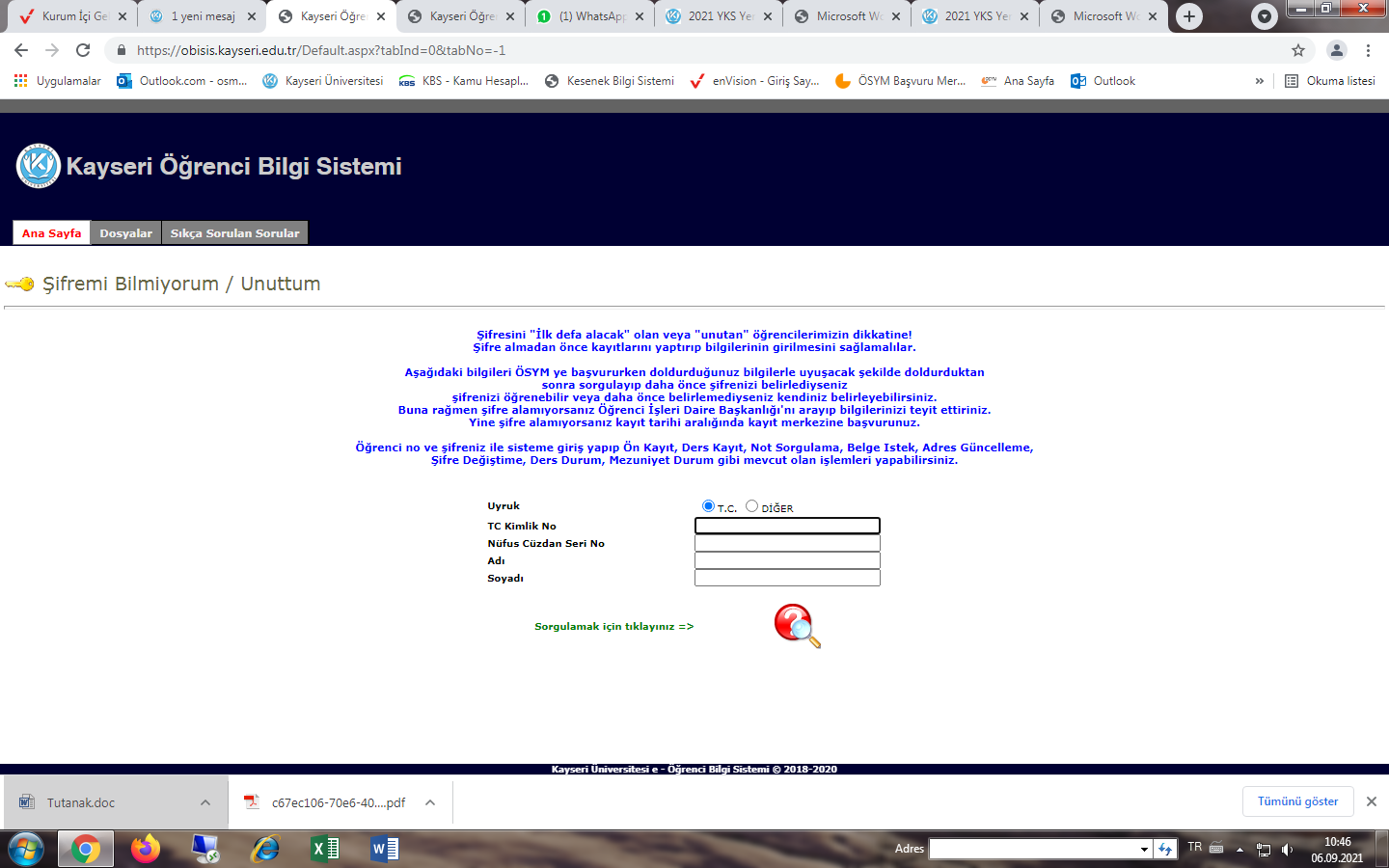 FAKÜLTEMİZE YENİ KAYIT YAPTIRAN ÖĞRENCİMİZİN ÖĞRENCİ NUMARASI ve ŞİFRE EDİNMESİ